"ЗДРАВСТВУЙ, СНЕГОВИК!"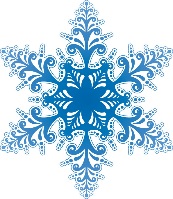 Физкультурное развлечение для детей средней группы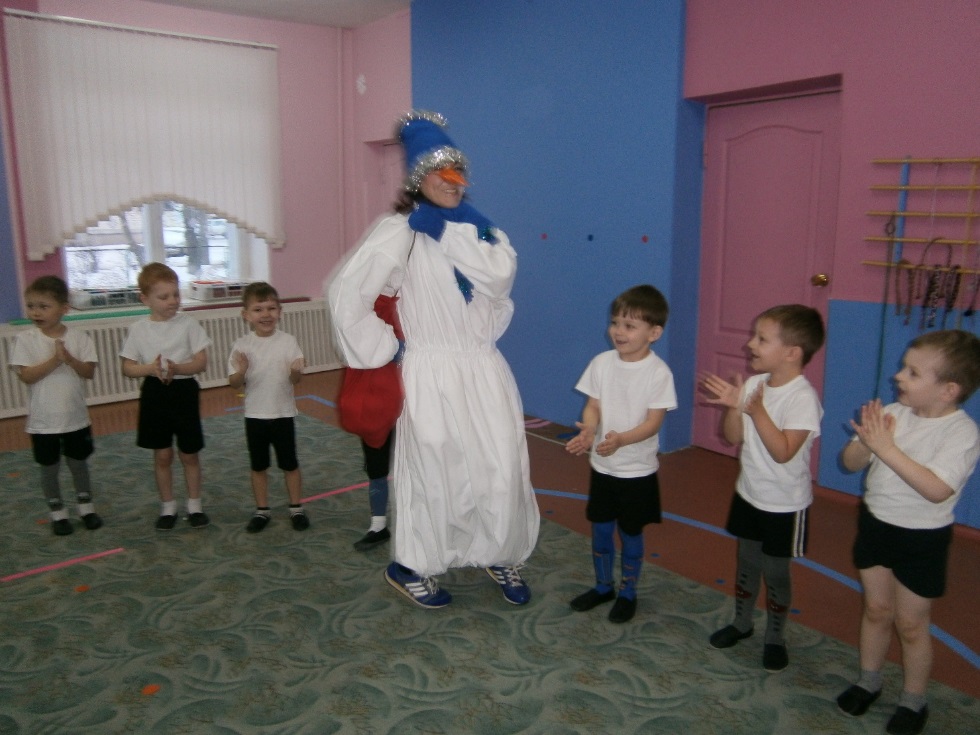 Здрасьте, здрасьте! Вот и я!
Вижу, заждались меня!
Я, ребята, Снеговик,
К снегу, холоду привык
Снеговик я не простой,
Любопытный, озорной.
Знать хочу я чем, ребята,
Занимаются зимой?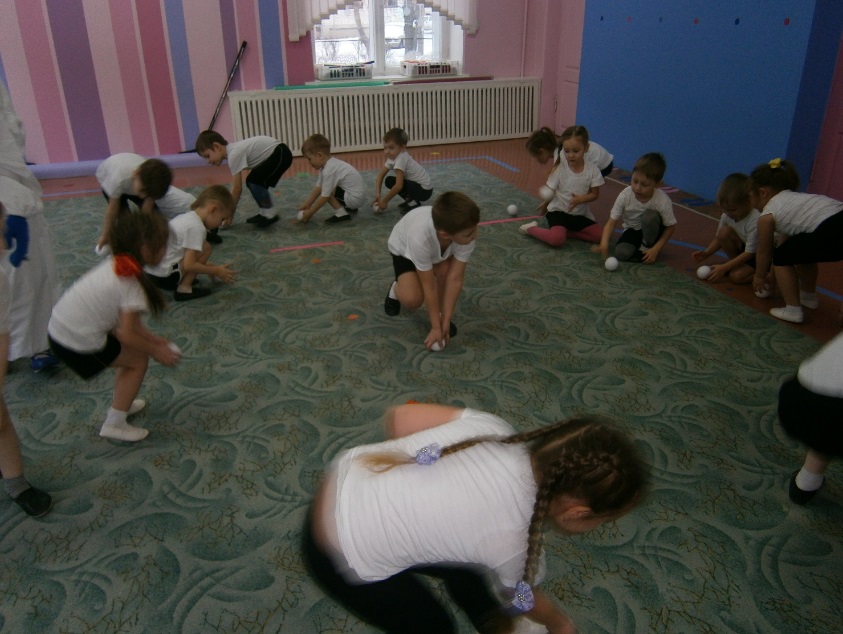 Танец-игра со снежками«Дети во дворе играли и снежки они катали…»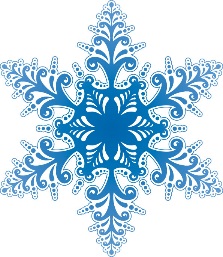 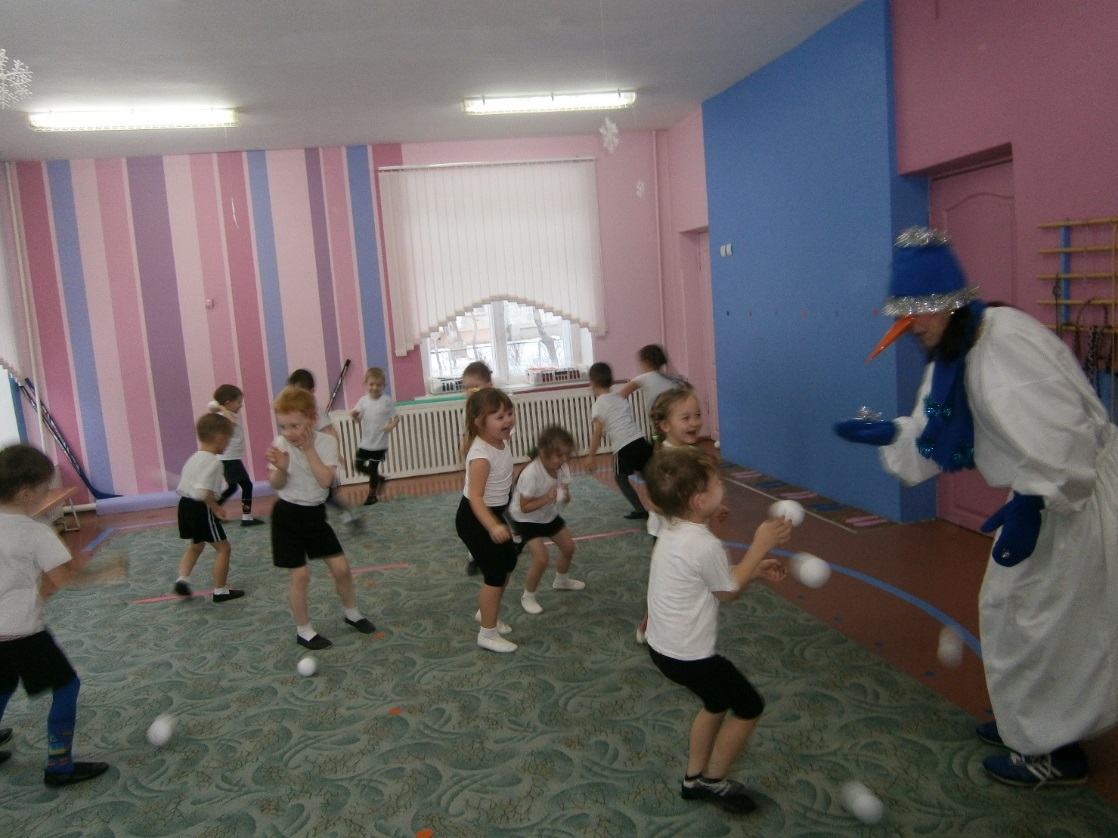 Я веселый Снеговик,
К играм с детства я привык.
Играть в снежки умею ловко
И держу свой нос морковкой.
Давайте весело играть
И снежками в цель бросать.
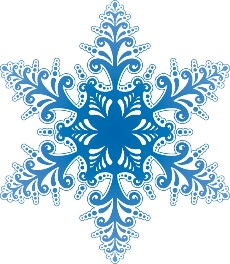 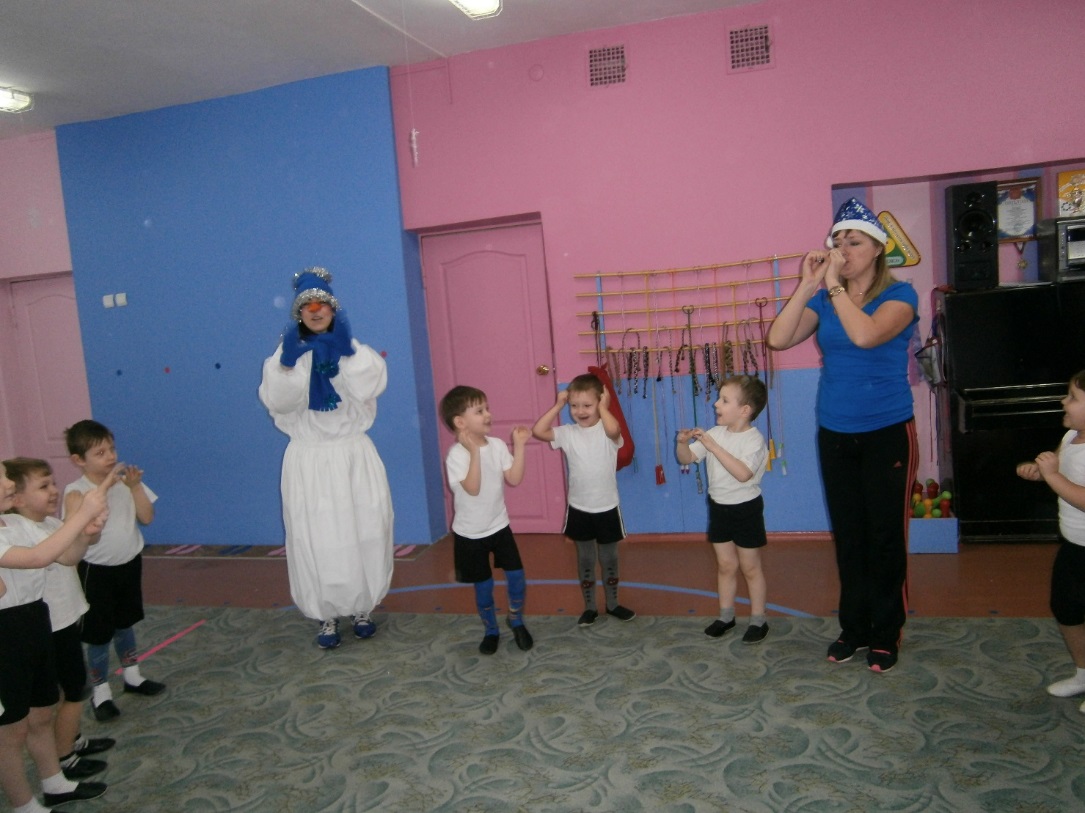 Музыкальная-игра«Лепим мы снеговика»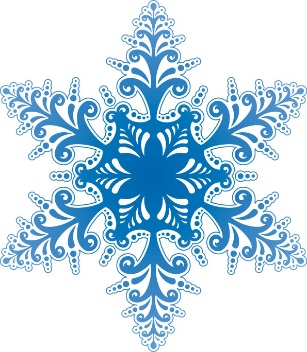 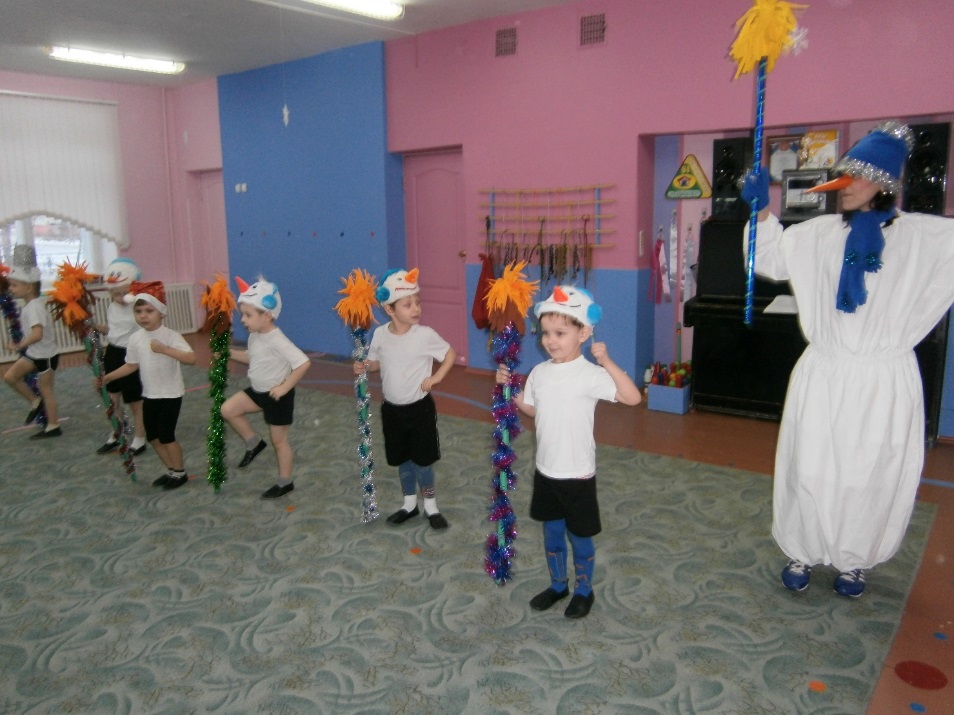 Танец Снеговиков                                                                                                         «Мы красавцы хоть куда-Из кастрюли головаПусть носы у нас красны,Лишь бы не было весны!»  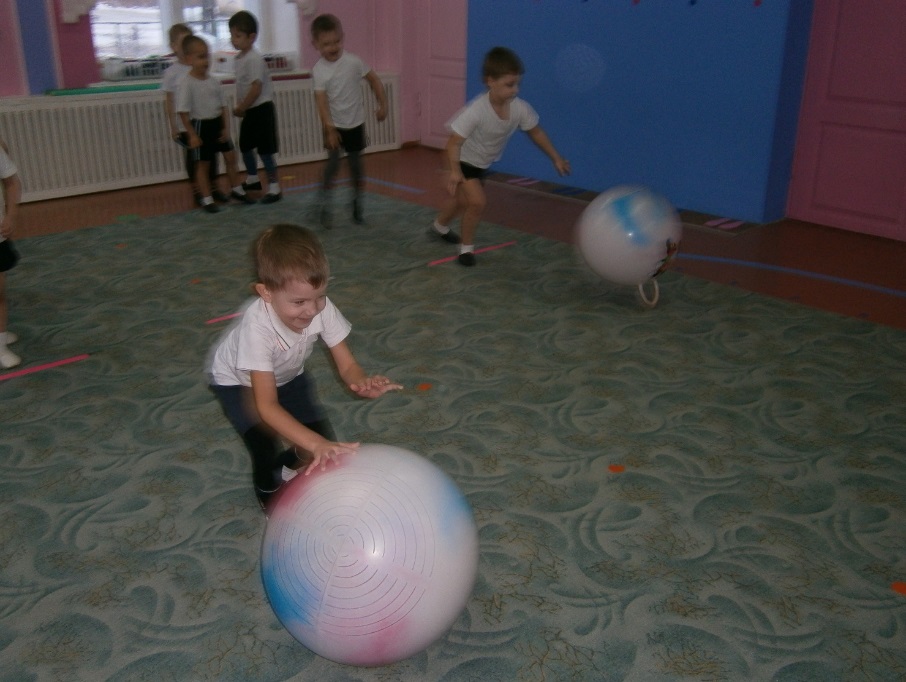                                                                                       Эстафета«Катаем снежный ком»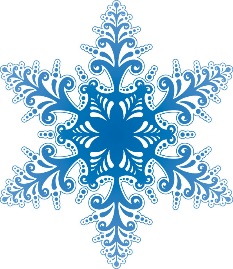 Подвижная игра «Зайцы и волк»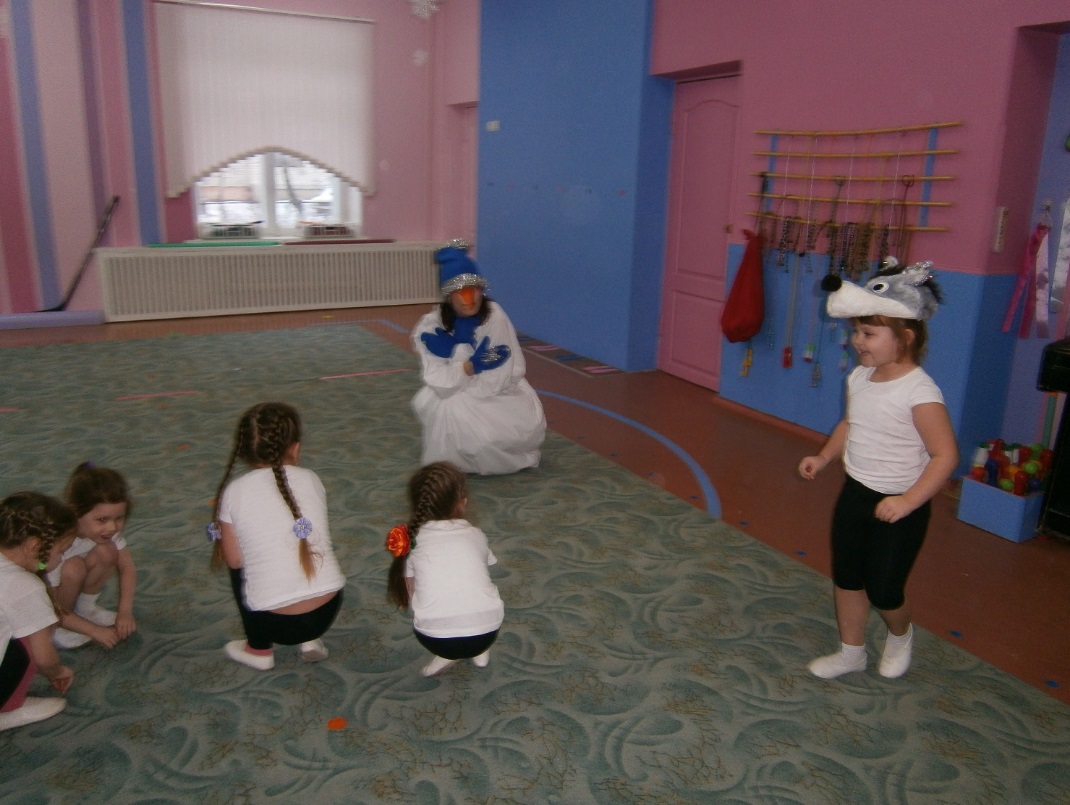 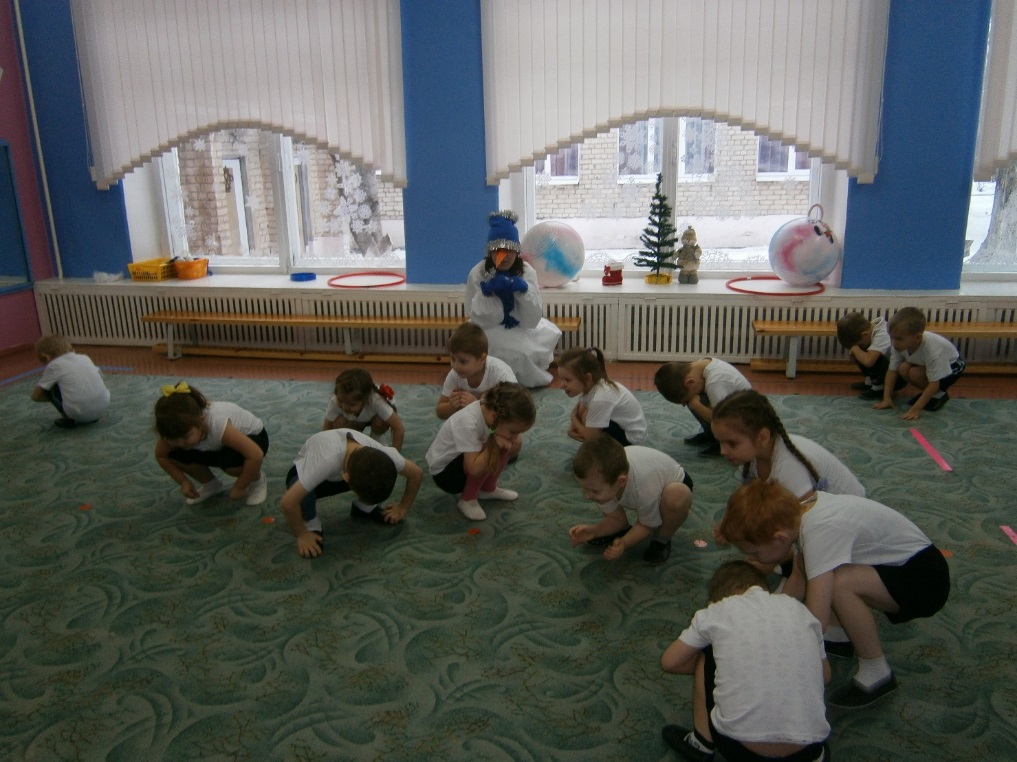 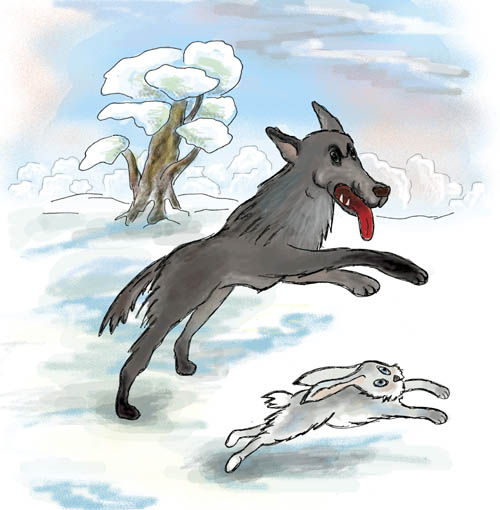 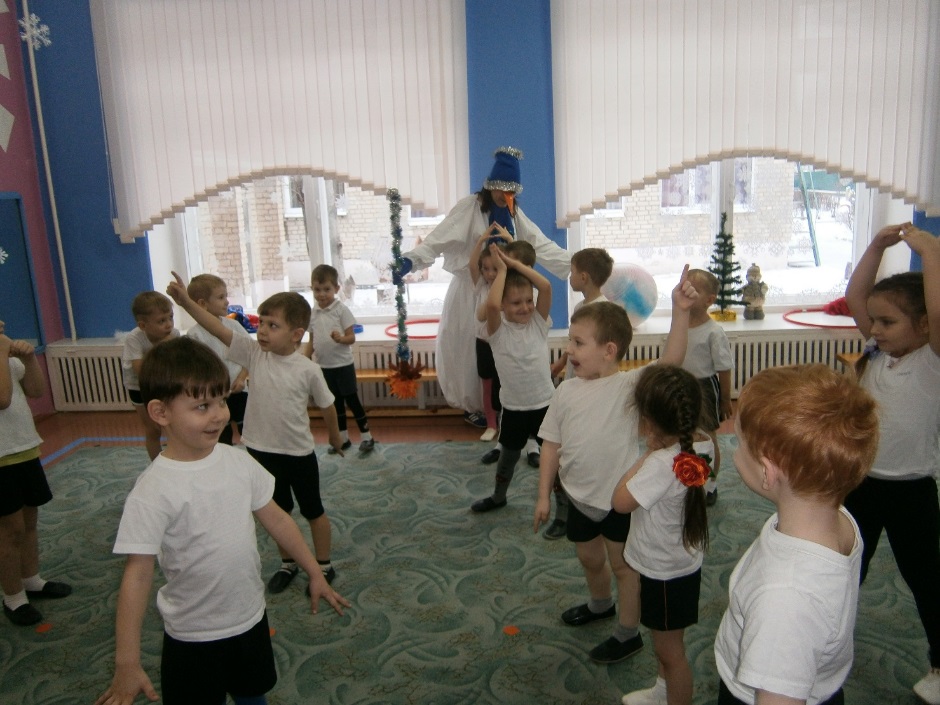                                                                                                    «Метелка волнуется- раз,                                                                                  Метелка волнуется –два,                                                                                 Метелка волнуется-три,Снежная фигура на месте-замри!»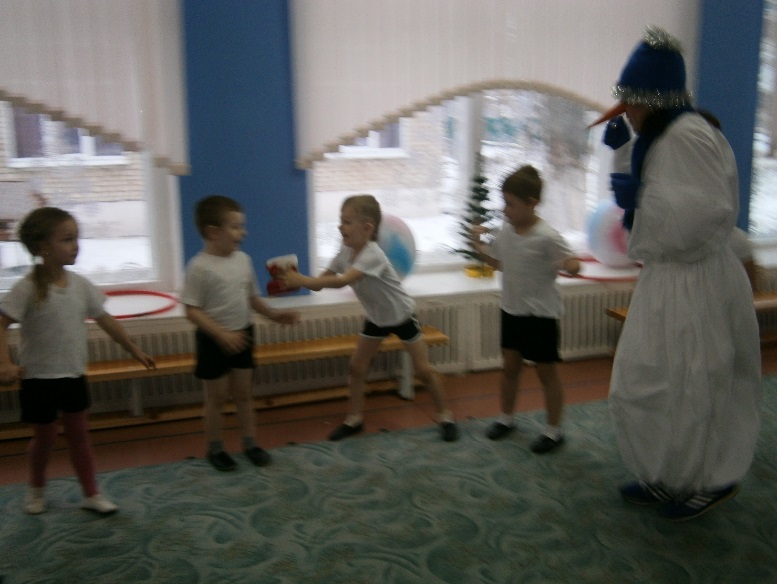 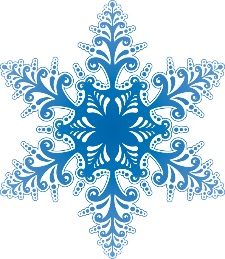 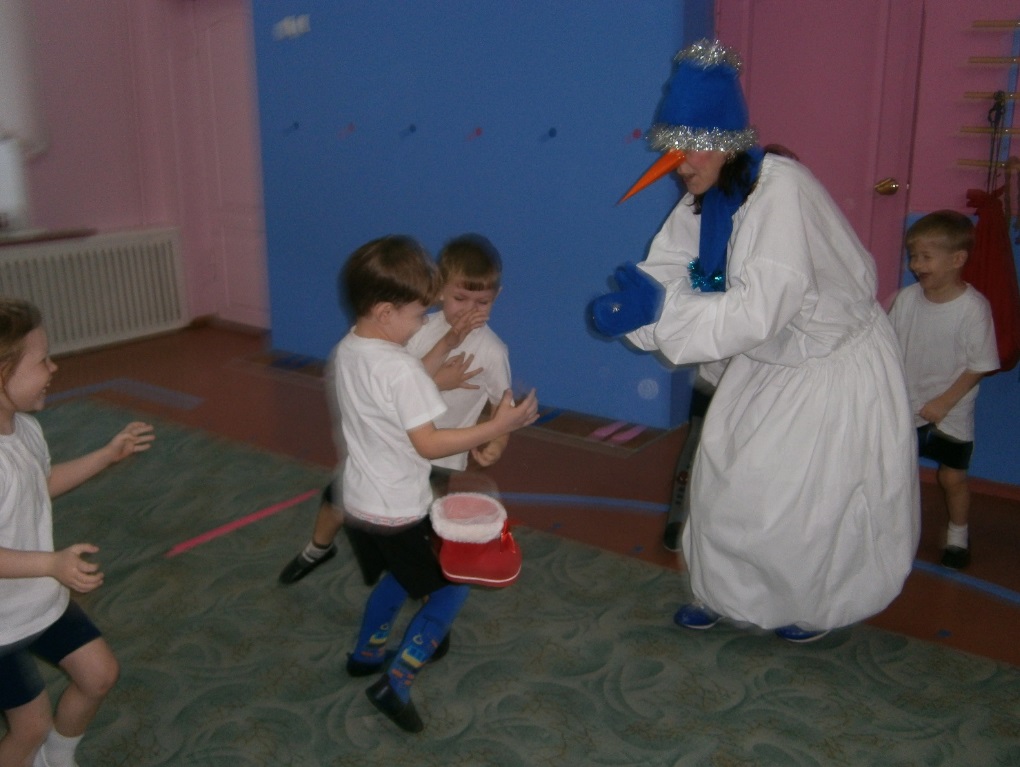 Игра «Веселый сапожок»    Очень весело играли   И ни сколько не устали!!!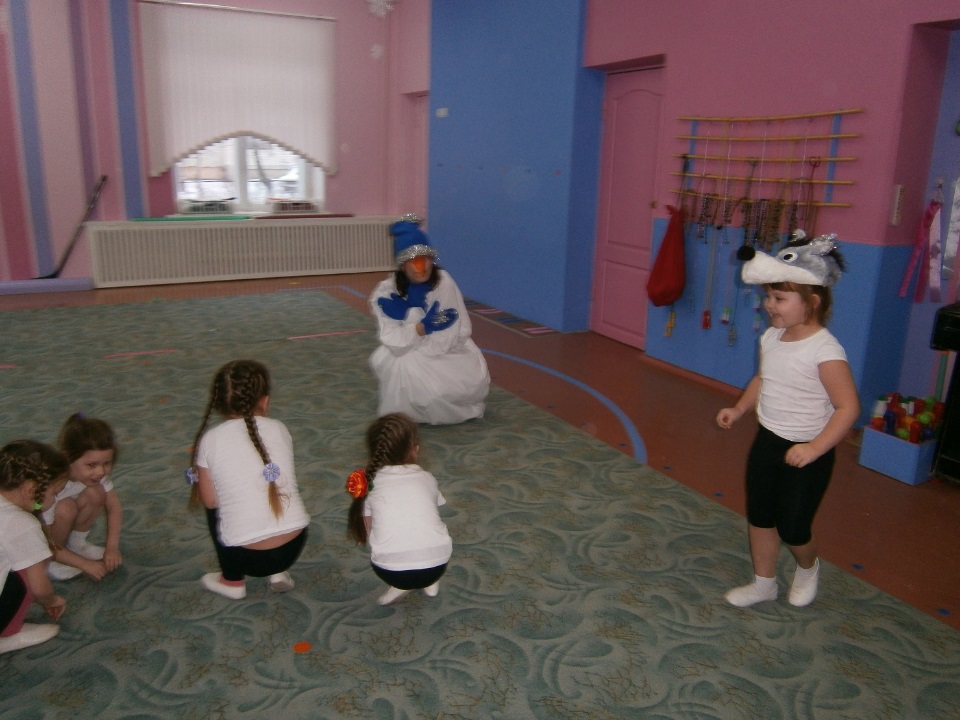 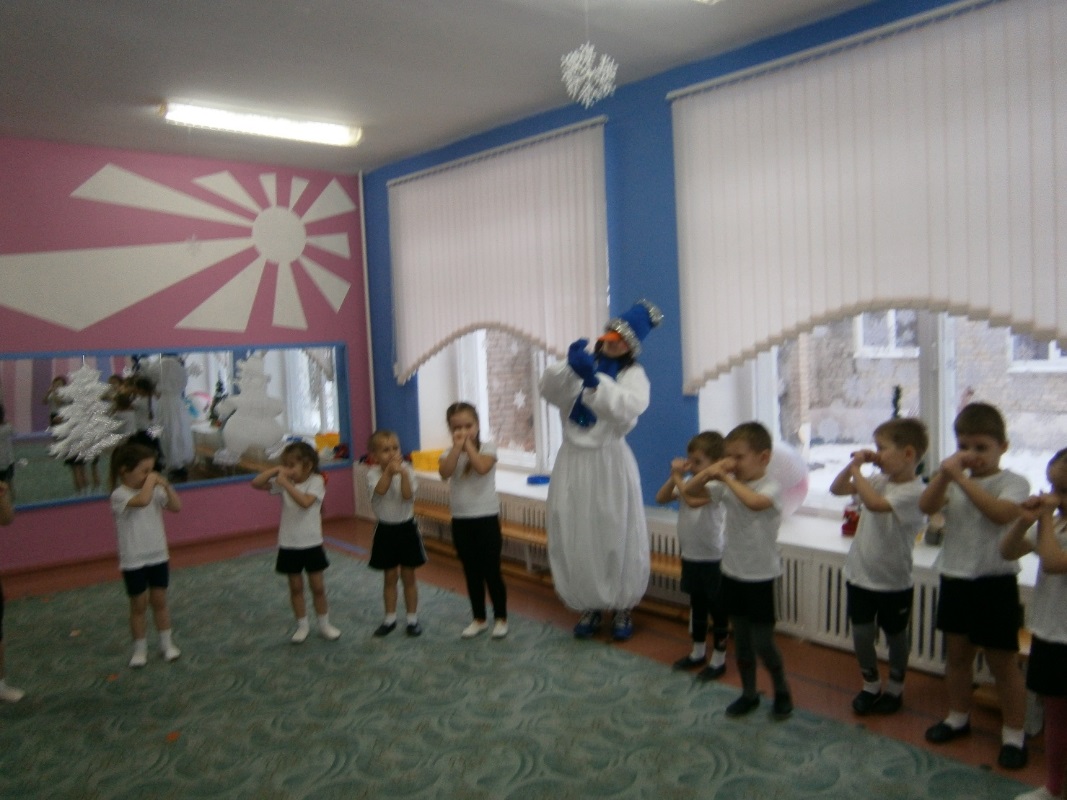 